Associated Student Government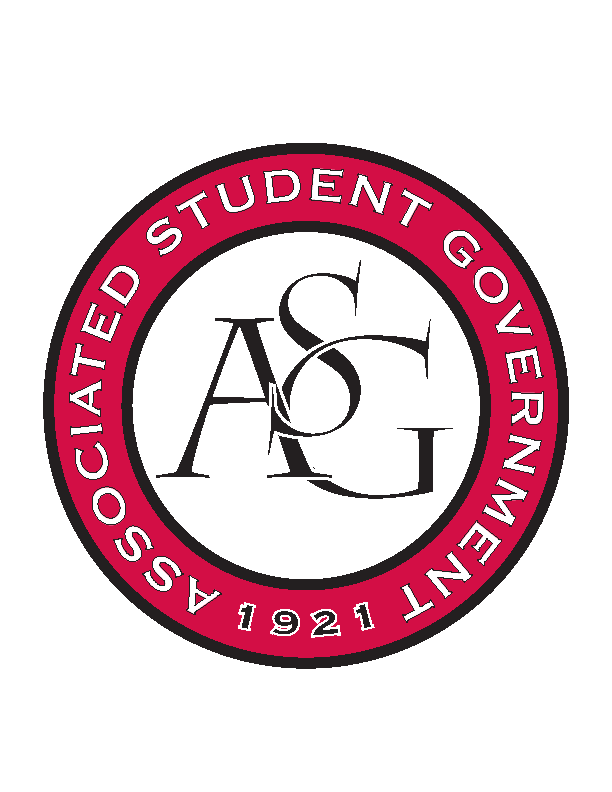 Office of Financial Affairs Meeting AgendaSeptember 5th, 2019Call To Order Roll Call Madeline BrownAdam CorralSally Gairhan Kirsten JamesChristopher JemisonZachary KeatingElizabeth KimbrellWilliam NeelyEmily RicheyProxiesDenver EagerJissel EsparzaBrittany FulmerShalu JivanAshylyn RaspberryApproval of the MinutesAppealsTabled Budgets Old BusinessSociety of Hispanic Professional EngineersApproved 9-0Arkansas Chemical Engineering Graduate StudentsApproved 9-0Students for Loving Choices Approved 9-0Electrochemical Society – University of Arkansas Student ChapterApproved 9-0 with 109.31 with tax Biology Graduate Student Association Approved 9-0 Il Circolo ItalianoNo agendaNo funding invoices received about food catering etc., but they may appeal Denied 0-9 New BusinessIl Circolo ItalianoWhy is the hotel is booked for two nights, when the event Is for one day?Why the speaker needs to stay for two nights for a one-day event? Provide flight number as well.How are you sure 100 attendees come with only 31 members? How will you reach out to more students?Provide an agenda for eventAudit needed Approved 9-0 with questionsContemporary Sculpture Society Late Denied 0-9International City Manager’s Association at the University of ArkansasDoesn’t cost anything to attend this conference, so clarify what is the funding needed for?We do not fund membership feesDenied 0-9Undergraduate Mock TrialsApproved 9-0UA Photographic SocietyThe due date is incorrect Approved 9-0 The Higher Education OrganizationApproved 9-0American Indian Science and Engineering Society Late Denied 0-9Audit Reports